【2023頭城搶孤綁孤棧傳習活動】全國知名的「頭城搶孤」是頭城中元祭典的重要活動，也是目前具備國際能見度的宜蘭民間文化，宜蘭縣政府並於2006年依文化資產保存法將其登錄為：宜蘭縣「民俗及有關文物-節慶」文化資產。為了讓更多人深刻的瞭解、體驗與認識這項在地文化，蘭陽博物館在頭城中元祭典協會的支持與指導下，多年來參與辦理多種認識頭城中元祭典的學習和體驗課程，竭誠歡迎大家踴躍報名。主辦單位：社團法人宜蘭縣頭城鎮中元祭典協會、杏輝藥品工業股份有限公司、宜蘭縣立蘭          陽博物館協辦單位：宜蘭縣政府文化局、頭城鎮公所、頭城鎮民代表會、礁溪鄉公所報名網址：https://forms.gle/Kf88Qr7jHD1TGrTA9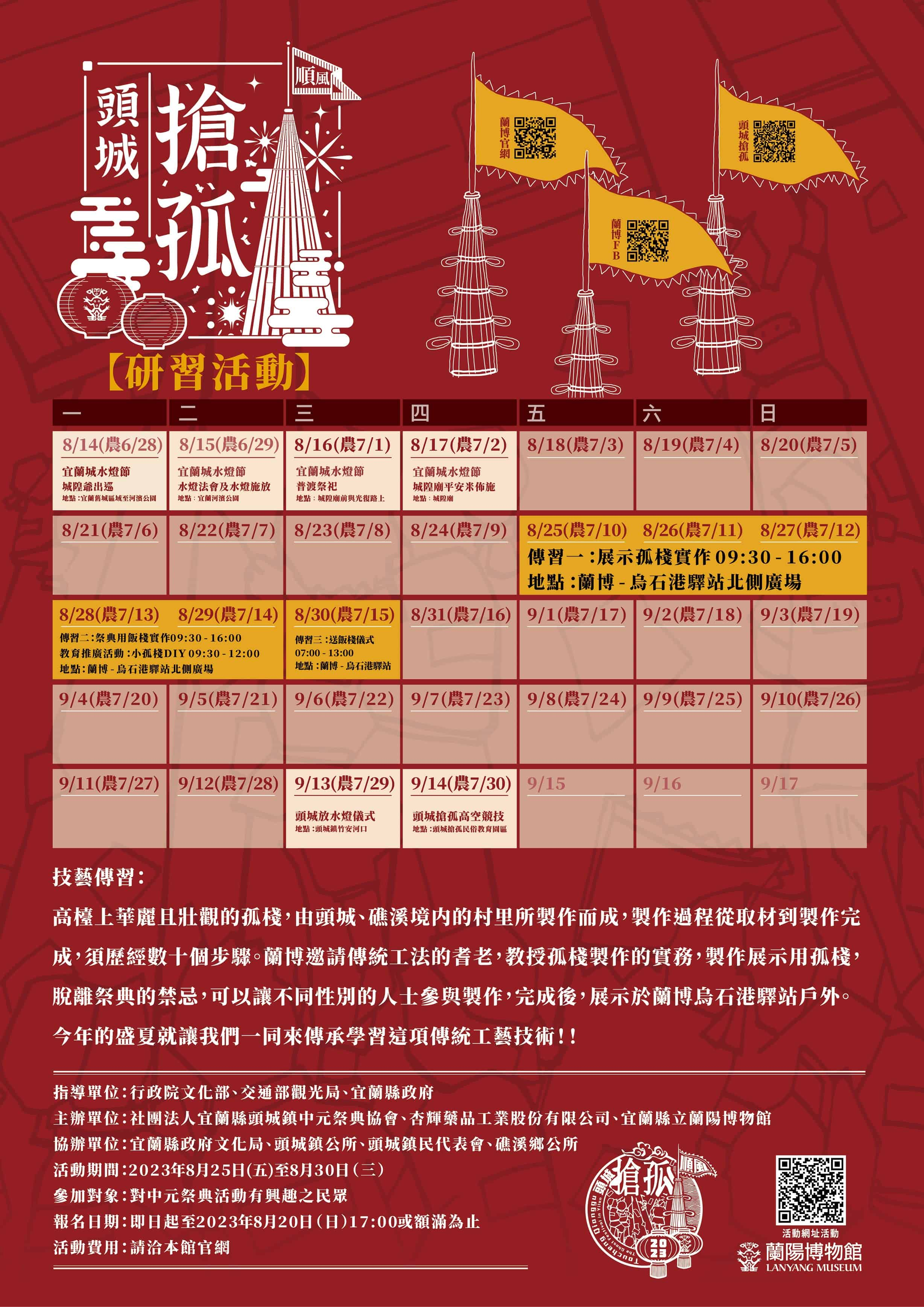 綁孤棧傳習活動往年高檯上華麗且壯觀的孤棧，皆由頭城、礁溪境內的村里所製作而成，製作過程從取材到製作完成，須歷經數十個步驟。蘭博邀請傳統工法的耆老，教授孤棧製作的實務。今年因疫情趨緩，頭城中元祭典協會表示將恢復舉行搶孤祭典活動，因此今年度的搶孤傳習活動除了製作展示用的孤棧之外，亦會製作祭典用的飯棧，並於祭典當天運送至會場安裝。而展示用的孤棧完成後，將豎立於烏石港驛站旁。壯觀華麗的孤棧，往往只能遠遠觀賞或拍照紀念，現在有了新的選擇，可以動手製作一個屬於自己的小孤棧，帶著回憶與感動回家，今年的盛夏就讓我們一同來傳承學習這項傳統工藝技術！！ ＊搶孤祈福紀念品材質或圖案以現場實體為主綁孤棧傳習活動綁孤棧傳習活動綁孤棧傳習活動展示用孤棧實作日期112年8月25-27日(五-日，農曆7月初10-12)展示用孤棧實作時間09：30~16：00(中午休息12:00~13:30)展示用孤棧實作地點蘭博-烏石港驛站展示用孤棧實作人數每日限30人展示用孤棧實作報名方式免費，網路報名或現場報名(名額有限，額滿為止)，提供代訂便當小孤棧DIY日期112年8月25-29日(五-日，農曆7月初10-14)小孤棧DIY時間09：30~12：00小孤棧DIY地點蘭博-烏石港驛站小孤棧DIY人數每梯次20人小孤棧DIY材料包300元/人(數量有限，售完為止)祭典用飯棧實作日期112年8月28-29日(一-二，農曆7月初13-14)祭典用飯棧實作時間09：30~16：00(中午休息12:00~13:30)祭典用飯棧實作地點蘭博-烏石港驛站祭典用飯棧實作人數每日限30人祭典用飯棧實作報名方式免費，網路報名或現場報名(名額有限，額滿為止)，提供代訂便當送飯棧儀式日期112年8月30日(三，農曆7月15日)送飯棧儀式時間07：00~13：00(實際活動時間依吉時調整)送飯棧儀式地點蘭博-烏石港驛站送飯棧儀式人數60人送飯棧儀式報名方式免費(需全程參與)，提供便當，贈送紀念品搶孤祈福紀念品搶孤祈福紀念品販售日期109年8月25日起販售販售地點蘭博賣店 / 蘭博烏石港驛站(僅8/25-30) 搶孤順風旗售價：100元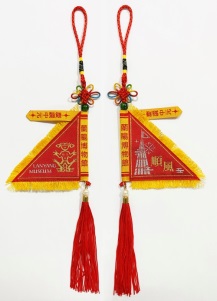 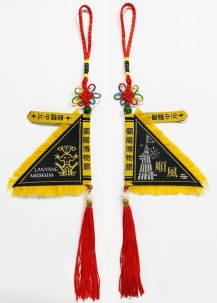 注意事項未滿12歲之兒童，請由家長陪同參加。為響應環保，請自備環保杯、餐具、雨衣、筆記等個人用品。活動當日請於09：30前完成報到，避免影響課程進行。本活動相關祭典禁忌，請參與民眾確實遵守。活動內容依現場講師規畫為主。本執行單位保有修改活動之權利。★因飯棧為祭典用孤棧，依風俗「綁飯棧」時僅限男性民眾可參與實作過程，敬請見諒。交通資訊★本研習不提供汽車停車位1、各式詳細交通方式,請參見本館官網資訊(http://www.lym.gov.tw/ch/audience-service/traffic/lym/)。2、自行開車：•路線1：由基隆方向沿台2線濱海公路往南行駛，過北關 134.5公里處，即可抵達。•路線2：沿國道五號經雪山隧道後，下頭城交流道往頭城烏石港方向，於台2線134.5公里處，即可抵達。 3、大眾運輸：•火車：搭乘東部幹線火車至頭城站下車，往烏石港方向步行20分鐘，或轉乘宜蘭縣境公車131、1766、紅1(週末行駛)，至蘭陽博物館站或烏石港站下，即可抵達。•公車1：搭乘國道五號首都或葛瑪蘭客運至礁溪轉運站，轉乘縣境公車131、1766、紅1(週末行駛)，至蘭陽博物館站或烏石港站下，即可抵達。•公車2：搭乘國道五號國光客運至蘭陽博物館站或烏石港站下，即可抵達。聯絡資訊活動相關問題請洽03-977-9700分機305林先生，或至以下官方網站留言：蘭博官網(http://www.lym.gov.tw/ch/index.html)蘭博FB（https://www.facebook.com/Lanyangmuseum/）頭城搶孤FB（https://www.facebook.com/頭城搶孤-1744086225856038/）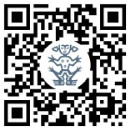 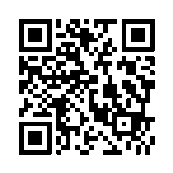 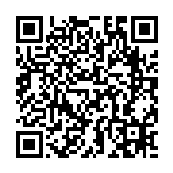 蘭博官網        蘭博FB      頭城搶孤FB